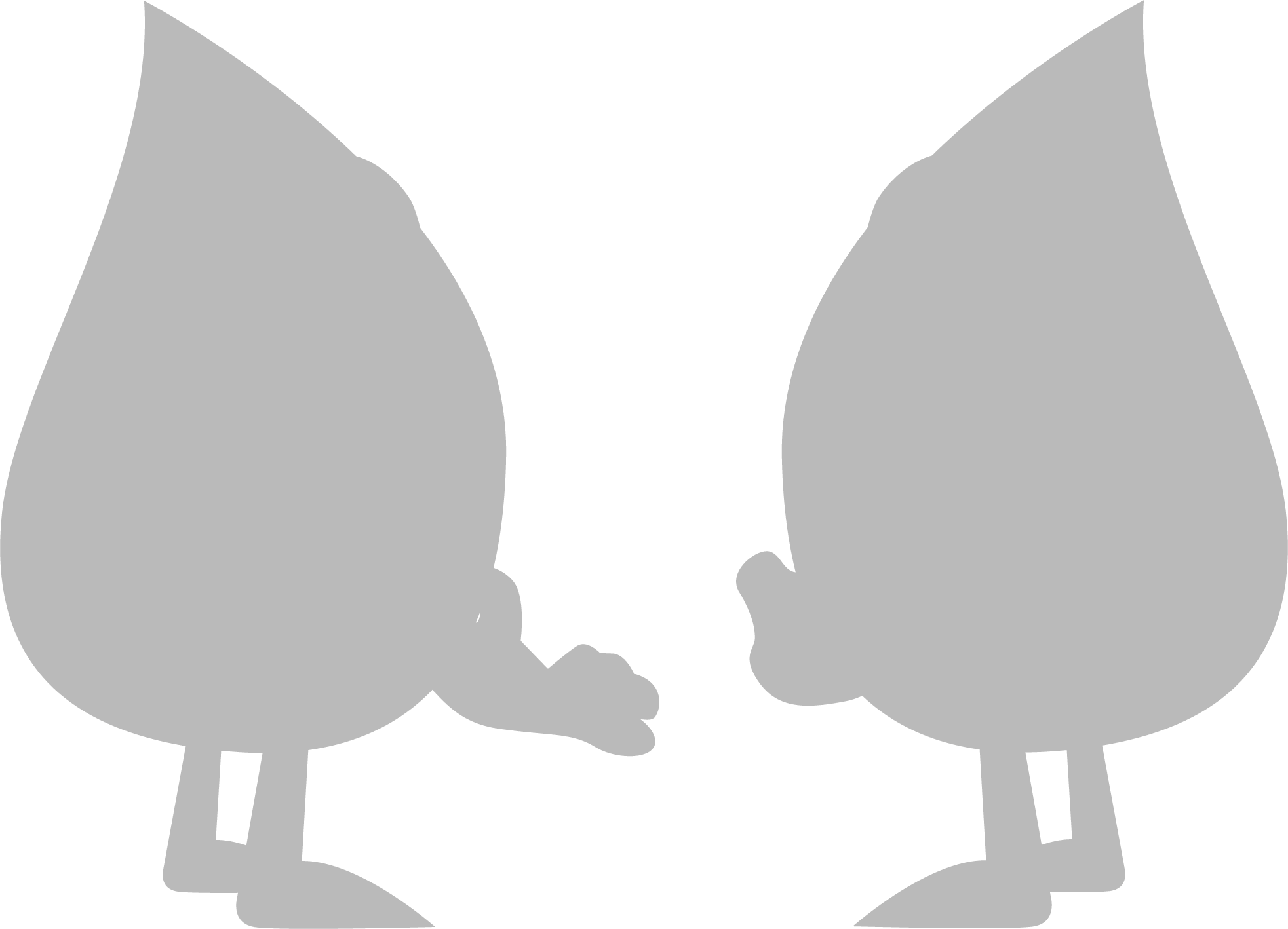 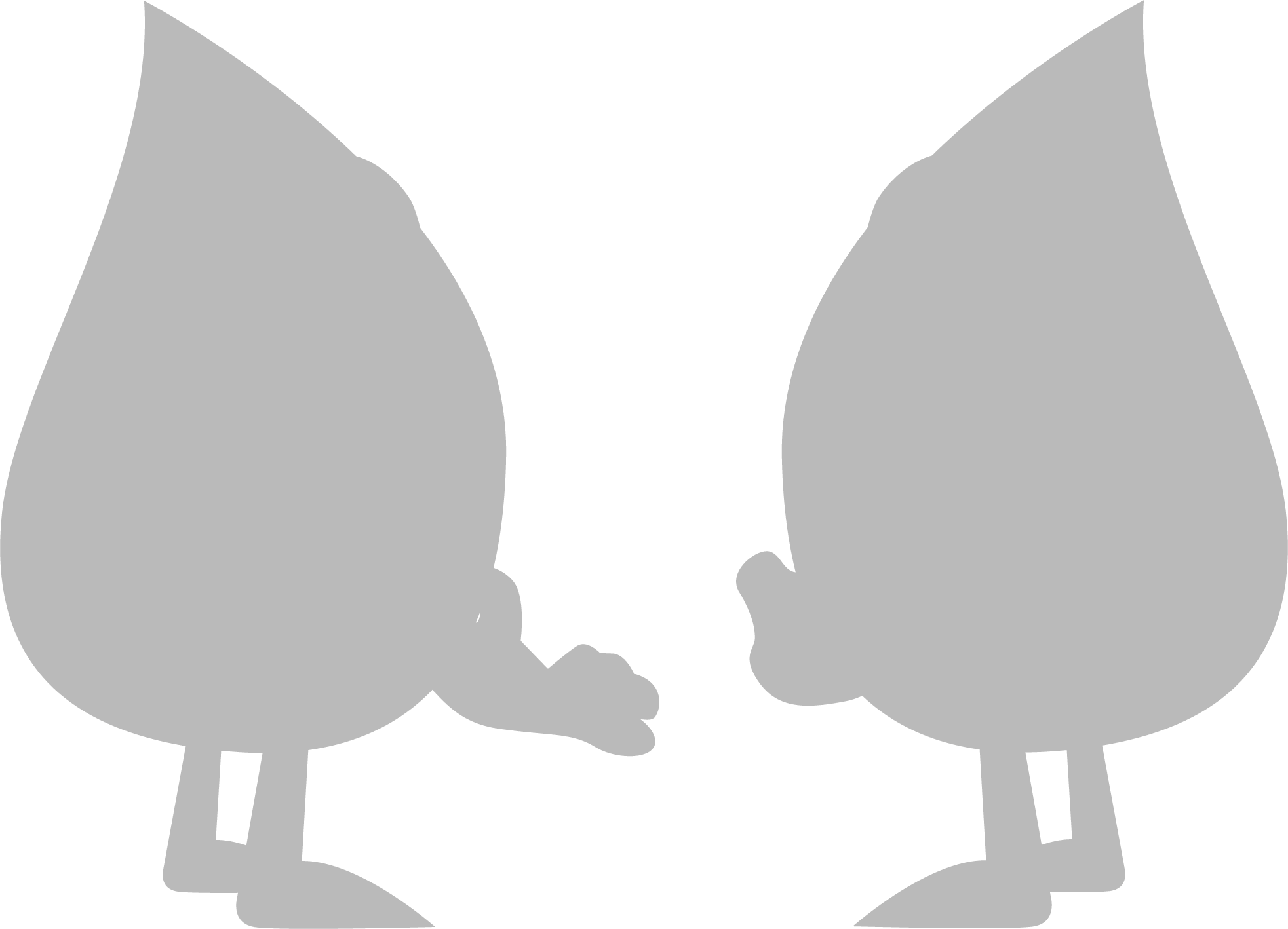 LeitfragenWas müssen Kinder bereits können, um halbschriftliche Vorgehensweisen nachvollziehen und nutzen zu können?Welche Schwierigkeiten können den Kindern begegnen? Wie können Sie als Lehrkraft Fehlern vorbeugen?Wie begleiten Sie die Materialhandlungen/ die Darstellungen sprachlich? Welche Fachbegriffe benötigen die Kinder? Notizen: